ПРОЄКТ (3)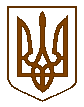 УКРАЇНАБілокриницька   сільська   радаРівненського   району    Рівненської    областіВ И К О Н А В Ч И Й       К О М І Т Е ТРІШЕННЯберезня  2020  року                                                                                         № Про виконання плану роботи за І квартал2021 року та затвердження плану роботивиконкому на ІІ квартал 2021  рокуЗаслухавши інформацію керуючого справами (секретаря) виконавчого комітету Олени Плетьонки про хід виконання плану роботи виконавчого комітету за І квартал 2021 року та затвердження плану роботи виконкому на ІІ квартал 2021 року, враховуючи пропозиції членів виконкому та річний план роботи виконавчого комітету на 2021 рік затверджений рішенням виконкому        № 197 від 17 грудня 2020 року, з метою активації роботи виконавчого комітету в межах визначених діючим законодавством повноважень, керуючись Законом України «Про місцеве самоврядування в Україні» та відповідно до регламенту роботи виконкому, виконавчий комітет Білокриницької сільської радиВИРІШИВ:Інформацію керуючого справами (секретаря) виконавчого комітету                  О. Плетьонки про виконання плану роботи виконкому сільської ради за                 І квартал 2021 року  взяти до відома.План роботи виконкому за І квартал 2021 року вважати виконаним.Затвердити план роботи виконкому на ІІ квартал 2021 року (додаток 2).Членам виконавчого комітету сільської ради забезпечити виконання плану роботи виконкому на ІІ квартал 2021 року.Про хід виконання даного рішення доповісти на засіданні виконкому у червні 2021 року.Контроль за виконання даного рішення покласти на  керуючого справами (секретаря) виконавчого комітету О. Плетьонку.Сільський голова                                                                  Тетяна ГОНЧАРУКДодаток 1до проєкту рішення виконавчого комітету
Білокриницької сільської  ради
від ____________  р.  № _____ІНФОРМАЦІЙНА ДОВІДКАпро виконання плану роботи за І квартал 2021 рокуГоловним завданням, над яким працював виконавчий комітет Білокриницької сільської ради протягом І кварталу 2021 року, - це реалізація інтересів територіальної громади, направлених на виконання делегованих виконавчою владою повноважень для підтримки на належному рівні життєдіяльності сіл сільської ради, створення сприятливого середовища для праці, бізнесу, відпочинку і покращення добробуту громадян, підвищення рівня довіри до органу виконавчої влади.Виконавчий комітет Білокриницької сільської ради протягом I кварталу 2021 року працював відповідно до рішення виконавчого комітету Білокриницької сільської ради від 17.12.2020 року № 197 «Про затвердження плану роботи виконавчого комітету Білокриницької сільської ради на 2021 рік». Планування здійснювалося згідно з регламентом роботи виконавчого комітету. У перспективному плані відображалися актуальні питання соціально-економічного розвитку сіл сільської ради, зазначалися основні організаційно-масові заходи.План роботи виконавчого комітету Білокриницької сільської ради за у І кварталі 2021 року включав у себе перелік основних питань для розгляду:Про виконання делегованих повноважень в галузі бюджету, фінансів і цін за 2020 рік (ст. 28 Закону України «Про місцеве самоврядування в Україні»).Про виконання делегованих повноважень органів виконавчої влади у сфері медицини  (ст. 32 Закону України «Про місцеве самоврядування в Україні»).          Про виконання делегованих повноважень органів виконавчої влади в галузі будівництва (ст. 31 Закону України «Про місцеве самоврядування в Україні»).Про стан виконання делегованих повноважень в галузі оборонної роботи (ст. 36 Закону    України «Про місцеве самоврядування в Україні»). Про виконання делегованих повноважень щодо вирішення питань адміністративно-територіального устрою (ст. 37 Закону України «Про місцеве самоврядування в Україні»). Про підсумки здійснення делегованих повноважень органів виконавчої влади виконкомом Білокриницької сільської ради за 2020 рік.Про організацію роботи з питань забезпечення розгляду звернень громадян у ІІ-му півріччі 2020 року. Про затвердження мобілізаційного плану Білокриницької сільської ради на 2021 рік.Про визначення перелік об’єктів і видів оплачуваних суспільно корисних робіт для порушників, на яких судом накладено адміністративне стягнення у вигляді суспільно корисних робіт у 2021 році.Про визначення переліку об’єктів і видів безоплатних суспільно корисних робіт для порушників, на яких судом накладено адміністративне стягнення у вигляді громадських  робіт та засуджених до покарання у виді громадських  робіт у 2021 році.Про адміністративну комісію при виконавчому комітеті Білокриницької сільської ради.Про виконання плану роботи виконавчого комітету за 2020 рік.Про заходи до Дня Соборності України по Білокриницькій сільській раді.Про затвердження заходів щодо підготовки та відзначення Дня вшанування учасників бойових дій на території інших держав і 32-ї річниці виведення військ з Республіки Афганістан.Про покладання обов’язків щодо вчинення нотаріальних дій на території Білокриницької сільської ради.Про  виконання плану роботи виконавчого комітету за І квартал 2021 року та затвердження плану роботи  на ІІ квартал 2021 року.                               Про підсумки здійснення делегованих повноважень органів виконавчої влади виконкомом Білокриницької сільської ради за І квартал  2021 року.Про стан виконавчої дисципліни щодо виконання документів органів влади вищого рівня. Про створення опікунської ради при виконавчому комітеті Білокриницької сільської ради та затвердження Положення про опікунську раду.Про затвердження тарифів з вивезення твердих побутових відходів на території Білокриницької сільської ради.Про затвердження тарифів на послуги централізованого водопостачання, що надається СКП «Шубківське» Білокриницької сільської ради.Про  організацію цивільного захисту в Білокриницькій сільській раді.Про розгляд заяв.При плануванні роботи враховувались пропозиції депутатів сільської ради, членів виконавчого комітету, керівників установ, організацій, які функціонують на території ради, доручення голови РДА, поточні проблемні питання, що виникають в процесі діяльності сільської ради і потребують більш детального вивчення.Відповідно до плану роботи за звітній період проведено 3 засідання виконавчого комітету, на яких прийнято 50 рішень з питань: делегованих повноважень, соціального розвитку сіл сільської ради, газифікація домоволодінь, присвоєння поштової адреси на житлові будинки та земельні ділянки, переведення садових будинків у житлові, заходів з нагоди відзначення пам’ятних дат.Перелік рішень виконавчого комітету оприлюднювалися на інформаційному стенді Білокриницької сільської ради. Скарг, зауважень, пропозицій від громадян до оприлюдненого переліку рішень виконкому не надходило. При оприлюдненні рішень виконкому забезпечується захист персональних даних громадян.Керуючий справами (секретар) виконавчого комітету                                                            Олена ПЛЕТЬОНКАДодаток 2до проєкту рішення виконавчого комітету
Білокриницької сільської  ради
від ____________  р.  № _____ПЛАН РОБОТИвиконавчого комітету Білокриницької сільської ради на ІІ квартал 2021 рокуІ. ПЕРЕЛІК ОСНОВНИХ ПИТАНЬ ДЛЯ РОЗГЛЯДУ НА ЗАСІДАННЯХ ВИКОНАВЧОГО КОМІТЕТУ:К В І Т Е Н Ь15.04.2021 р.Про виконання делегованих повноважень в галузі бюджету, фінансів і цін за І квартал 2021 року (ст. 28 Закону України «Про місцеве самоврядування в Україні»).      Доповідає: начальник відділу бухгалтерського обліку та звітності, начальник                                                фінансового відділу.Про виконання делегованих повноважень органів виконавчої влади щодо забезпечення законності, правопорядку, охорони прав, свобод і законних інтересів громадян (ст. 38 Закону України «Про місцеве самоврядування в Україні»). Доповідає: керуюча справами (секретар) виконавчого комітету.Про підготовку та відзначення 75-ї річниці Дня перемоги над нацизмом у Другій світовій війні, Дня пам’яті та примирення.       Доповідає: сільський голова.Про затвердження заходів щодо проведення щорічної акції «За чисте довкілля» та дня благоустрою території населених пунктів сільської ради.      Доповідає:  заступник сільського голови з питань діяльності виконавчих органів.Т Р А В Е Н Ь20.05.2021 р.Про виконання делегованих повноважень у сфері регулювання земельних відносин та охорони навколишнього природного середовища (ст. 33 Закону України «Про місцеве самоврядування в Україні»).Доповідає: начальник господарсько-земельного відділу.Про стан виконавчої дисципліни щодо виконання документів органів влади вищого рівня.Доповідає: діловод сільської ради.Про підсумки опалювального сезону 2020-2021 року та підготовку об’єктів    господарського   комплексу до роботи в осінньо-зимовий період 2021-2022 року.Доповідає:  сільський голова.Про стан профілактики захворювання на сказ.Доповідає: завідувач-лікар Шубківської дільниці ветмедицини Рівненської РДЛВМЧ Е Р В Е Н Ь17.06.2021 р.Про виконання плану роботи виконавчого комітету за ІІ квартал 2021 року та затвердження плану роботи виконавчого комітету на ІІІ квартал 2021 року.      Доповідає: керуючий справами (секретар) виконкому.Про підсумки здійснення делегованих повноважень органів виконавчої влади виконкомом Білокриницької сільської ради за ІІ квартал 2021 року.     Доповідає: керуючий справами (секретар) виконкому.Про стан надходження місцевих податків та зборів.     Доповідає:  касир сільської ради.Про план заходів із відзначення Дня Конституції України.      Доповідає: керуючий справами (секретар) виконкому, начальник відділу освіти, сім’ї,                           молоді, спорту, культури та туризму.ІІ.  КОНТРОЛЬ ЗА ВИКОНАННЯМ ДОКУМЕНТІВ ОРГАНІВВЛАДИ  ВИЩОГО РІВНЯК В І Т Е Н ЬРозпорядження голови РДА № 72 від 24.02.2017 року «Про районну програму навколишнього природного середовища на 2017-2021 роки».                Доповідає: заступник сільського голови з питань діяльності виконавчих органівТ Р А В Е Н ЬРозпорядження голови РДА № 380 від 13.09.2018 року «Про Районну програму забезпечення рівних прав та можливостей жінок і чоловіків на період до 2021 року».                       Доповідає: керуючий справами (секретар) виконавчого комітету.Ч Е Р В Е Н ЬРозпорядження голови РДА № 217 від 01.06.2018 року «Про Програму встановлення, удосконалення, розвитку та утримання автоматизованої системи централізованого оповіщення цивільного захисту Рівненського району на 2018-2024 роки».           Доповідає: член виконкому Ю.Луцук.ІІІ.  НАРАДИщопонеділка нарада з працівниками сільської ради – проводить сільський  голова Т. Гончарук.Нарада із начальниками відділів та апаратом управління сільської ради з питань діяльності ради та надання адмінпослуг населенню.Відповідальний: сільський голова – щопонеділка протягом 2021 року.Нарада з керівниками установ, підприємств, організацій з питань підготовки установ, організацій до роботи в осінньо-зимовий період.Відповідальний: сільський голова – червень, вересень  2021 року.ІV. МАСОВІ  ЗАХОДИТ Р А В Е Н ЬУрочисті  заходи з нагоди Дня пам’яті та примирення, Дня перемоги над нацизмом у Другій світовій війні.        Відповідальний: начальник відділу освіти, сім’ї, молоді, спорту, культури та туризму.Ч Е Р В Е Н ЬРозважально-пізнавальне свято до Дня захисту дітей. Конкурс малюнку на асфальті «Діти малюють майбутнє».         Відповідальний: директор   будинку   культури.Керуючий справами (секретар) виконавчого комітету                                                            Олена ПЛЕТЬОНКА